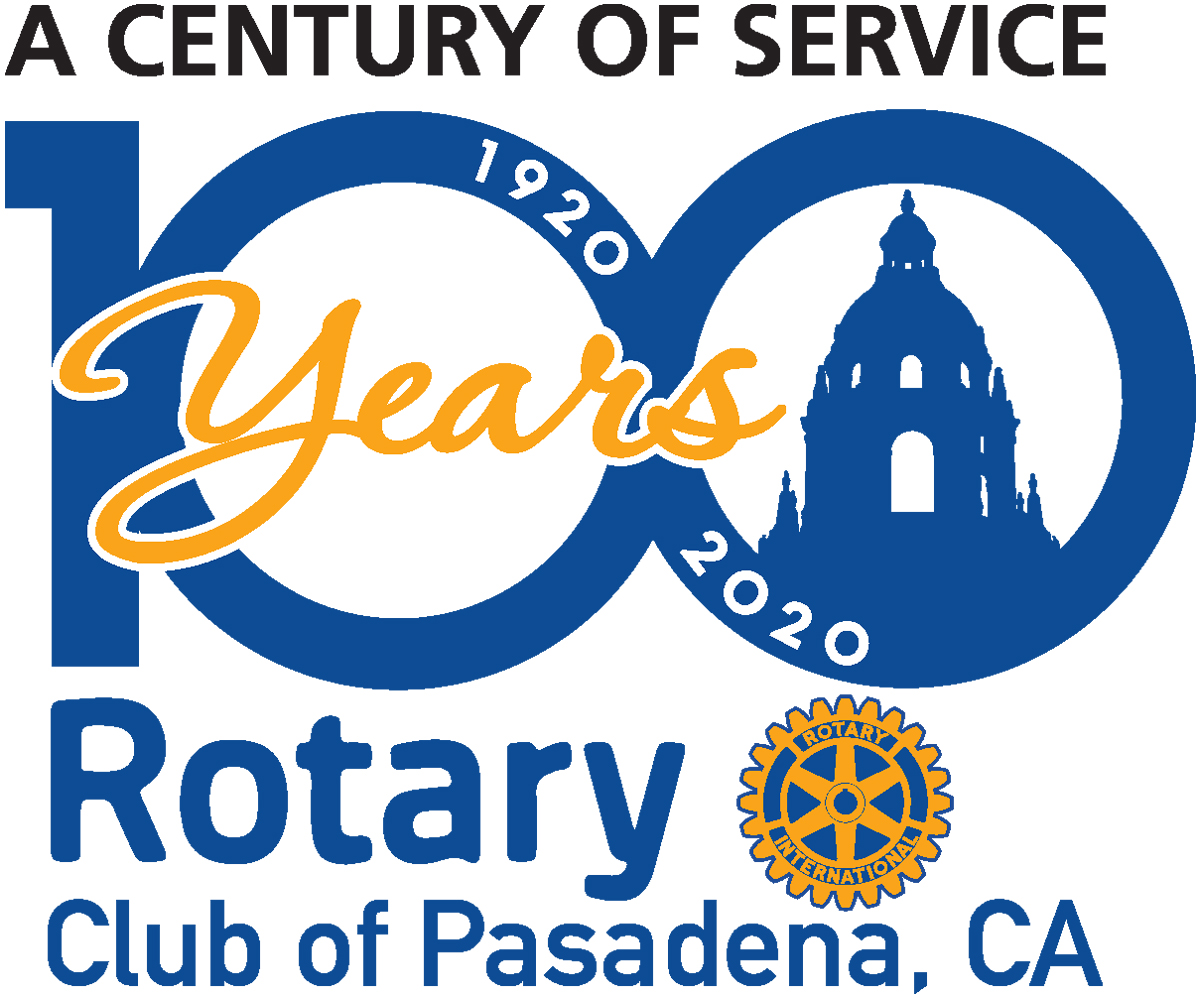 PASSED BY BOARD ACTION AT THE REGULAR MONTHLY MEETING OF THE BOARD ON NOVEMBER 18, 2021The Rotary Club of Pasadena is an apolitical and secular service organization, neither supporting nor opposing political philosophies or religious beliefs.   All speakers who are invited to address the Club are requested to abide by this policy.   Accordingly, advocacy of political positions or religious beliefs should be avoided.  This guiding principle also applies to the text of printed materials made available to Rotarians.  The Club permits book promotions and sales at meetings with prior notification.  Questions regarding the foregoing may be addressed to the speaker’s Rotary contact, the Program Committee, or the Club President.